Allegato 2Scheda di partecipazione alla consultazione preliminare di mercato per la Riqualificazione e la gestione della piscina “Pia Grande”SPETT.LE COMUNE DI MONZASERVIZIO SPORTUFFICIO CONCESSIONE IMPIANTI SPORTIVI A TERZIIl/la sottoscritto/a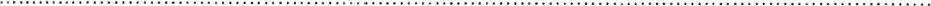 nato a	il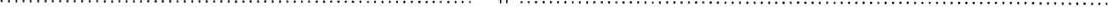 residente nel Comune 	. ....) Stato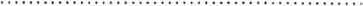 via .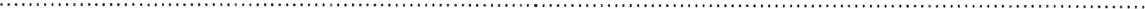 in proprio ovvero in qualità di Legale Rappresentante dell' Impresa/Ente/Organizzazione con sede legale in .	Prov. 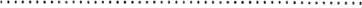 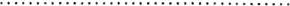 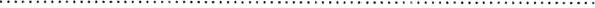 via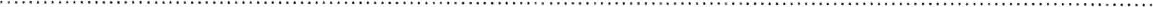 Partita IVA/C.F.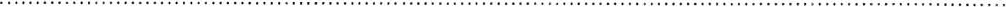 Numero telefono 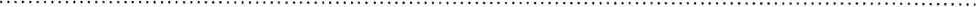 Indirizzo e-mail. 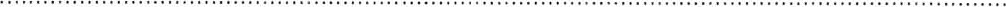 Indirizzo e-mail di posta elettronica certificata (PEC)__________DICHIARAdi voler partecipare alla Consultazione preliminare di mercato indetta dal Comune di Monza, ai sensi dell'art. 66 del Codice Contratti Pubblici (D.Lgs. n. 50/2016 e s.m.i.), con Avviso del in qualità di _________di aver letto attentamente l'avviso e la documentazione allo stesso allegata e di averne compreso chiaramente le clausole, che si accettano senza alcuna riserva;di allegare alla presente documentazione rappresentativa della società/impresa o altro soggetto giuridico di riferimento, utile al proficuo svolgimento della consultazione.che al primo incontro pubblico di presentazione che si terrà, in presenza, 10/11/2022 alle ore 14:00 presso la Sala Consiglio del Comune di Monza.Sarà presente nella persona di _________________Non sarà presenteLuogo e dataFirma digitale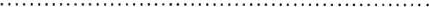 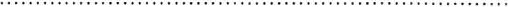 Documento informatico sottoscritto con firma digitale ai sensi dell’art. 24 del d.lgs. nr 82/2005 s.m.i.